МКОУ СЕМЕНО-АЛЕКСАНДРОВСКАЯ СОШПРИКАЗот 14 мая 2020 года                                                                                                            № 34с. Семено-АлександровкаО реализации внеурочной деятельности, программы воспитанияи социализации, дополнительных общеобразовательных программс применением дистанционных образовательных технологийНа основании рекомендаций по реализации внеурочной деятельности, программы воспитания и социализации и дополнительных общеобразовательных программ с применением дистанционных образовательных технологий Минпросвещения России от 7 мая 2020 г. № ВБ-976/04, в целях реализации программ внеурочной деятельности, программы воспитания и социализации, дополнительных общеобразовательных программ с применением дистанционных образовательных технологий в период временных ограничений, связанных с эпидемиологической ситуацией в образовательном учрежденииприказываю:1.Педагогам школы в период с 18 по 29 мая 2020 года продолжить реализацию курсов внеурочной деятельности, программы воспитания и социализации, дополнительных общеобразовательных программ с применением дистанционных образовательных технологий с учетом	потребностей и интересов обучающихся и их родителей (законных представителей), в том числе с привлечением ресурсов других организаций и применением сетевой формы реализации указанных программ и курсов.2. При реализации внеурочной деятельности, программ воспитания и социализации, дополнительных общеобразовательных программ с применением дистанционных образовательных технологий педагогические работники могут организовывать деятельность обучающихся с использованием:- образовательных технологий (мастер-классы, развивающие занятия, консультации, тренировки, тематические классные часы, конференции и другие активности, проводимые в режиме реального времени при помощи телекоммуникационных систем);- возможностей электронного обучения (формирование подборок образовательных, просветительских и развивающих материалов, онлайн-тренажеров, представленных на сайте Министерства просвещения Российской Федерации по адресу https://edu.gov.ru/distance для самостоятельного использования обучающимися);- бесплатных интернет-ресурсов, сайтов учреждений культуры и спорта, открывших трансляции спектаклей, концертов, мастер-классов, а также организаций, предоставивших доступ к музейным, литературным, архивным фондам;- ресурсов средств массовой информации (образовательные и научно-популярные передачи, фильмы и интервью на радио и телевидении, в том числе эфиры образовательного телеканала               «Моя школа в online»);- образовательных и развивающих материалов на печатной основе (сборники предметных и междисциплинарных задач, открытые материалы международных исследований качества образования, демонстрационные варианты олимпиадных и диагностических заданий, печатные учебные издания);- рекомендовать   обучающимся различные формы добровольной самодиагностики приобретаемых знаний и компетенций, выполнение исследовательских, проектных или творческих работ, участие в конкурсах и соревнованиях для зачета в качестве результатов освоения образовательных программ;- использовать сведения о достижениях в освоении курсов внеурочной деятельности и дополнительных общеобразовательных программ, результативном участии в мероприятиях в рамках программы воспитания и социализации, в том числе о выполненных проектных творческих работах, победах в конкурсах для формирования портфолио обучающихся, на условиях их (или их родителей (законных представителей) добровольного согласия на обработку персональных данных;3.Для эффективного освоения курсов внеурочной деятельности, программ и материалов классные руководители обеспечивают:-проведение тематических еженедельных классных часов для обучающихся;-проведение организационных классных часов для родителей (законных представителей) обучающихся;-регулярное консультирование по техническим и организационным вопросам реализации программ;-координацию деятельности руководителей проектных и исследовательских работ обучающихся;-информирование обучающихся и родителей (законных представителей) об актуальном расписании дистанционных активностей, проведения конкурсных и просветительских мероприятий.4.По индивидуальным запросам родителей (законных представителей) обучающихся классные руководители проводят консультации по вопросам планирования активностей для обучающихся в период каникул, организации профильного обучения в следующем учебном году, изменения образовательных маршрутов обучающихся, психолого-педагогического сопровождения обучающихся с ограниченными возможностями здоровья.  5.В рамках курсов внеурочной деятельности классные руководители, учителя-предметники организуют и проводят в дистанционном режиме:- проектные и исследовательские работы обучающихся;- деятельность школьных научных обществ;-просмотр с последующим обсуждением записей кинокартин, спектаклей, концертов;-посещение виртуальных экспозиций музеев, выставок, лекториев;-просмотр видеолекций и образовательных сюжетов о современных достижениях науки и технологий;-дистанционные занятия, направленные на расширение знаний и умений обучающихся в предметных	областях, формирование	личностных и метапредметных результатов общего образования.6.В рамках программы воспитания и социализации обучающихся классные руководители, учителя предметники проводят в дистанционном режиме:-акции, конкурсы, онлайн-лекции и посвященные памятным датам в истории России, приуроченные к государственным праздникам;-мероприятия, направленные на профессиональное самоопределение обучающихся, знакомство с профессиональной средой, системой профессионального образования;-социальные акции, флешмобы и другие активности, приуроченные к празднованию значимых дат и государственных праздников, другие активности, направленные на повышение социальной успешности обучающихся;-мероприятия по формированию коммуникативных компетенций обучающихся, навыков безопасного поведения в социальной и информационной среде.7.Заместителям директора по учебно-воспитательной и воспитательной работе для реализации курсов внеурочной деятельности с применением дистанционных образовательных технологий:-внести изменения в план внеурочной деятельности, в том числе с учетом вновь включенных курсов, изменить, при необходимости, ранее утвержденное количество часов внеурочной деятельности (не более 10 часов в неделю);- провести совместно с педагогами школы актуализацию планирования в программах курсов внеурочной деятельности с учетом выбранных технологий и форм организации деятельности обучающихся;8.Классным руководителям:-своевременно довести до сведения родителей (законных представителей) обучающихся информацию о добровольности участия во внеурочной деятельности, сообщить о расписании запланированных дистанционных активностей обучающихся, используемых технологических платформах и ресурсах, списке рекомендованных сайтов и ресурсов, формах добровольного представления результатов и достижений для учета в портфолио;-вести учет участия обучающихся в активностях, проводимых по программам курсов внеурочной деятельности;-обеспечить возможность получения индивидуальных консультаций по запросам обучающихся и их родителей (законных представителей);-организовать деятельность руководителей проектных и исследовательских работ обучающихся;-оперативно информировать родителей об изменениях расписания или адресах подключения к мероприятиям, проводимых в режиме реального времени;-при использовании изданий на печатной основе обеспечивают своевременное информирование обучающихся о рекомендуемых образовательных материалах и заданиях.9.Заместителю директора по воспитательной работе совместно с классными руководителями для реализации программ воспитания и социализации с применением дистанционных образовательных технологий:-сформировать план мероприятий и активностей обучающихся, проводимых дистанционно по одному или нескольким направлениям программы (духовно- нравственное развитие и воспитание обучающихся, социализация и профессиональная ориентация, формирование экологической культуры, культуры здорового и безопасного образа жизни);-разместить на официальном сайте образовательной организации и довести до сведения родителей (законных представителей) расписание запланированных активностей и образовательной деятельности обучающихся;-обеспечить регулярную публикацию анонсов и новостей о возможностях участия в мероприятиях в рамках программы воспитания и социализации, в том числе проводимых с участием организаций-партнеров, работодателей, представителей	профессиональных организаций	и организаций высшего образования, учреждений в сфере спорта и культуры;-информировать родителей (законных представителей) обучающихся о добровольности участия в запланированных активностях, конкурсных и просветительских мероприятиях.10.Педагогам школы для реализации дополнительных общеобразовательных программ с применением дистанционных образовательных технологий:-обеспечить проведение ранее запланированных занятий в дистанционном режиме, в том числе с объединением несколько групп в рамках одного мероприятия;-обеспечить возможность демонстрации обучающимися индивидуальных достижений в освоении дополнительных общеобразовательных программ, в том числе в формате видеозаписей выступлений, направления	творческих работ в электронном формате, участия в соревнованиях в дистанционном режиме.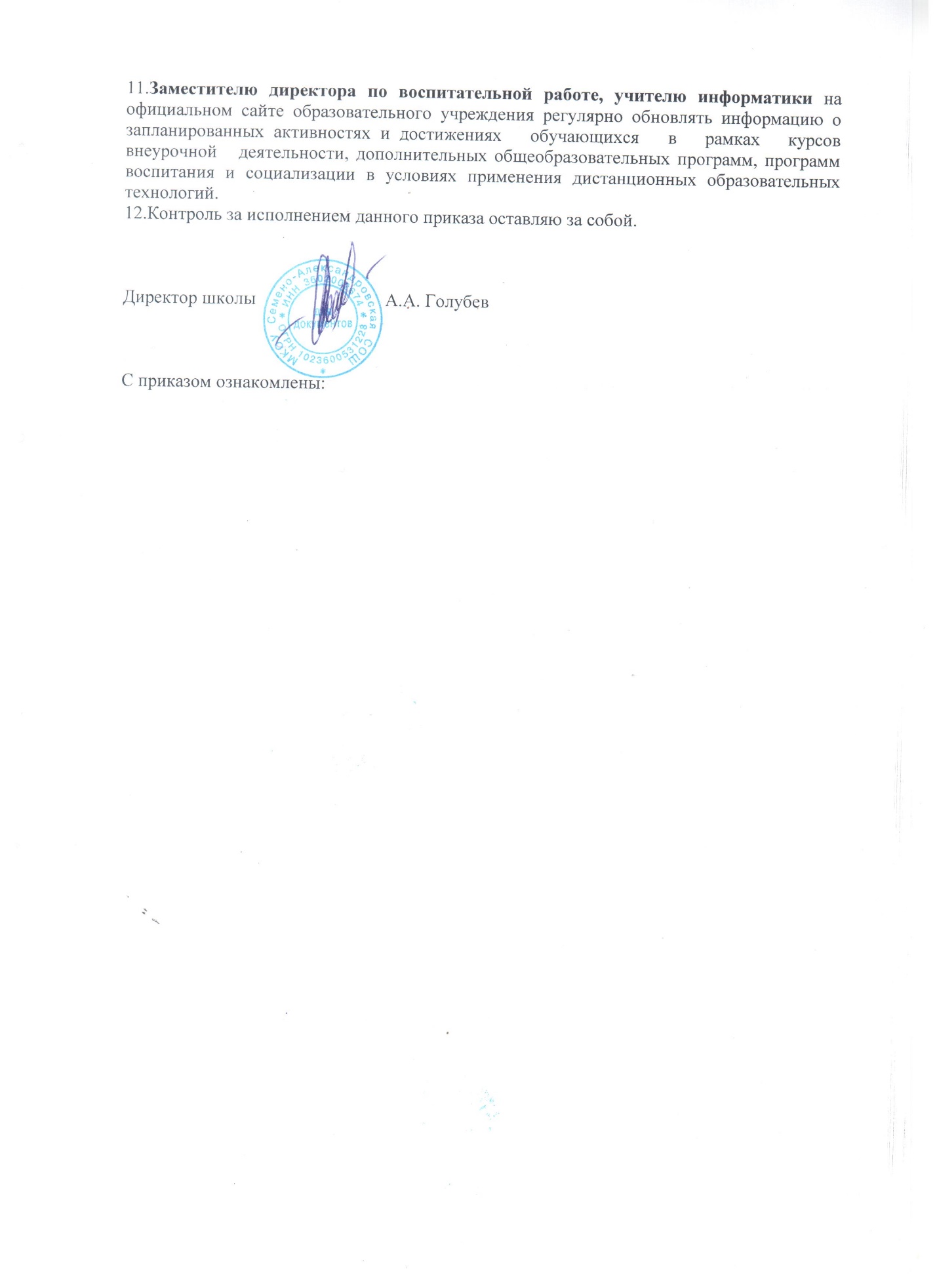 